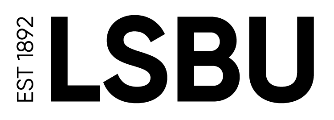 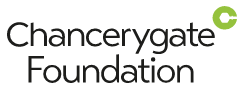 Chancerygate Foundation Bursary 2022/2023Application form Incomplete applications (those missing any of the information below) will not be processed.
Closing date: 24/8/2022 12:00pm (noon) UK Time 
Completed forms should be sent to: breakingbarriers@lsbu.ac.uk 
Incomplete applications (those missing any of the information below) will not be processed.
Closing date: 24/8/2022 12:00pm (noon) UK Time 
Completed forms should be sent to: breakingbarriers@lsbu.ac.uk 
Eligibility CriteriaPlease confirm you meet the eligibility criteria for this bursary.Eligibility CriteriaPlease confirm you meet the eligibility criteria for this bursary.Intended LSBU courseExpected start date of course at LSBUStatusDo you identify as being from an African or Caribbean heritage background?Is your household income less than £25k per annum?

Will you be under the age of 26 when you start the course?Please select at least one of the below statements which apply to you:
 You are the first generation in your family to progress to higher education (i.e. your parents have not been to university although if a brother or sister has, you are still eligible).
 You identify yourself as being disabled or having a specific learning difference.
 You have spent time in care in the UK, been placed in care or are estranged from your family.
 You are recognised by social services as a young adult carer.
 You are entering Higher Education with a BTEC as your main qualification.
 You are a mature student (aged 21 years or over on 1 September before you start your course) who does not currently hold a bachelor’s degree.Please select at least one of the below statements which apply to you:
 You are the first generation in your family to progress to higher education (i.e. your parents have not been to university although if a brother or sister has, you are still eligible).
 You identify yourself as being disabled or having a specific learning difference.
 You have spent time in care in the UK, been placed in care or are estranged from your family.
 You are recognised by social services as a young adult carer.
 You are entering Higher Education with a BTEC as your main qualification.
 You are a mature student (aged 21 years or over on 1 September before you start your course) who does not currently hold a bachelor’s degree.Personal DetailsPlease enter your personal details.Personal DetailsPlease enter your personal details.Surname/family nameFirst/given name(s)  Ethnic identityDate of birth (DD/MM/YYYY)Current address Telephone numberEmail addressUCAS ID numberPlease list your predicted or final grades to support LSBU entry requirements. Please indicate clearly which grades are predicted and which are final.Personal Statement
Personal Statement
In no more than 250 words, please explain your strengths and achievements to date. This can include both academic and personal achievements. Please use this space to include any work or volunteering experience you have and any prizes or awards you have received.In no more than 250 words, please explain your strengths and achievements to date. This can include both academic and personal achievements. Please use this space to include any work or volunteering experience you have and any prizes or awards you have received.In no more than 250 words, please explain what you hope to go on to do when you complete your course.  In no more than 250 words, please explain what you hope to go on to do when you complete your course.  In no more than 250 words, please explain how and why the financial support will impact you and your studies?In no more than 250 words, please explain how and why the financial support will impact you and your studies?How did you hear about the bursary?How did you hear about the bursary?Declaration
Declaration
I certify that all the information provided in this application is true and that I have completed all sections myself.I certify that all the information provided in this application is true and that I have completed all sections myself.Signature: (Type name if submitting electronically)Date: Signature: (Type name if submitting electronically)Date: TERMS AND CONDITIONS – CHANCERYAGTE FOUNDATION BURSARY 2022/23 Applicants must hold an unconditional or a conditional offer for BSc Building Surveying or BSc Quantity Surveying starting September 2022 on or before the given deadline.Only fully completed applications including requested documents will be considered by the panel. Incomplete applications will not be considered.Applications will be validated against and enhanced by UCAS or LSBU course application data. Bursary applications must be received at LSBU by the deadlines given.Bursary awards will be decided by a panel on evidence of meeting the eligibility criteria, academic merit, commitment to career goals and previous practical or academic achievement.All decisions by the Bursary Panel are final. The bursary will be £10,000 paid each year of study. For students on a multi-year degree course, the Bursary will be paid during each year of study, except for students undertaking a placement year.Bursary recipients will receive their bursary in two equal instalments of £5,000. The first instalment will be made within 28 days of the student beneficiary enrolling for semester 1 and the second instalment will be made within 28 days of the student beneficiary re-enrolling for semester 2.Continued receipt of the Bursary is conditional on students progressing to their next year of study.Bursaries awarded for the academic period 2022/23 cannot be deferred to an alternative academic year.If at any stage in the process of assessing and awarding a bursary, documents or statements are found not to be genuine the application will be immediately withdrawn.Successful applicants for the programme are not eligible in the same academic year for any other LSBU bursary.Bursary holders will be required to assist in marketing and evaluation activities for LSBU and Chancerygate Foundation. Activities may include interviews, student testimonials and photos for usage on the website, posters, mailshots, and attendance at recruitment events. The bursary holder will also be expected to update Chancerygate Foundation on studies and career ambitions. The University reserves the right to amend these terms and conditions if required.Your dataYour data will be processed by LSBU. All data is held securely by LSBU in accordance with the Data Protection Act and shared with the donor as part of the bursary allocation process. For further information please refer to our Applicants and Students privacy notice.TERMS AND CONDITIONS – CHANCERYAGTE FOUNDATION BURSARY 2022/23 Applicants must hold an unconditional or a conditional offer for BSc Building Surveying or BSc Quantity Surveying starting September 2022 on or before the given deadline.Only fully completed applications including requested documents will be considered by the panel. Incomplete applications will not be considered.Applications will be validated against and enhanced by UCAS or LSBU course application data. Bursary applications must be received at LSBU by the deadlines given.Bursary awards will be decided by a panel on evidence of meeting the eligibility criteria, academic merit, commitment to career goals and previous practical or academic achievement.All decisions by the Bursary Panel are final. The bursary will be £10,000 paid each year of study. For students on a multi-year degree course, the Bursary will be paid during each year of study, except for students undertaking a placement year.Bursary recipients will receive their bursary in two equal instalments of £5,000. The first instalment will be made within 28 days of the student beneficiary enrolling for semester 1 and the second instalment will be made within 28 days of the student beneficiary re-enrolling for semester 2.Continued receipt of the Bursary is conditional on students progressing to their next year of study.Bursaries awarded for the academic period 2022/23 cannot be deferred to an alternative academic year.If at any stage in the process of assessing and awarding a bursary, documents or statements are found not to be genuine the application will be immediately withdrawn.Successful applicants for the programme are not eligible in the same academic year for any other LSBU bursary.Bursary holders will be required to assist in marketing and evaluation activities for LSBU and Chancerygate Foundation. Activities may include interviews, student testimonials and photos for usage on the website, posters, mailshots, and attendance at recruitment events. The bursary holder will also be expected to update Chancerygate Foundation on studies and career ambitions. The University reserves the right to amend these terms and conditions if required.Your dataYour data will be processed by LSBU. All data is held securely by LSBU in accordance with the Data Protection Act and shared with the donor as part of the bursary allocation process. For further information please refer to our Applicants and Students privacy notice.